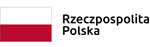 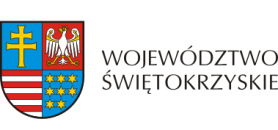 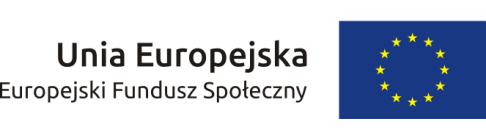 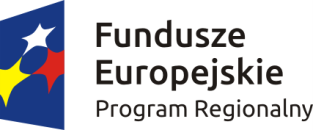 Projekt pn. „Stop wirusowi! Zapobieganie rozprzestrzeniania się COVID-19 w województwie świętokrzyskim” realizowany przez Województwo Świętokrzyskie w ramach Regionalnego Programu Operacyjnego Województwa Świętokrzyskiego na lata 2014-2020Załącznik Nr 2 do umowyUMOWA POWIERZENIA PRZETWARZANIA DANYCH OSOBOWYCHdotycząca umowy  ……………………..  zawarta dnia ……………2020 roku, pomiędzy: Województwem Świętokrzyskim - Urzędem Marszałkowskim Województwa Świętokrzyskiego, al. IX Wieków Kielc 3, 25-516 Kielce, NIP: 9591506120,zwanym dalej „Zamawiającym”, reprezentowanym przez:………………………………..	            -	………………………………………………. ………………………………..	            -	………………………………………………. a…………………………………………………………………………………………………………………………………………….zwanym dalej „Wykonawcą”,reprezentowanym przez: ……………………………………………………….……………………………………………………….§ 1Powierzenie przetwarzania danych osobowychStrony oświadczają, że w dniu ……………….…… roku zawarły umowę nr ……………… zwaną dalej „Umową Główną”, z tytułu której będą przetwarzane dane osobowe. Niniejsza – akcesoryjna – względem Umowy Głównej – umowa powierzenia przetwarzania danych reguluje wzajemny stosunek Stron i obowiązki w zakresie przetwarzania danych osobowych wynikających z Umowy Głównej.Strony, w trybie art. 28 Rozporządzenia Parlamentu Europejskiego i Rady (UE) 2016/679 
w sprawie ochrony osób fizycznych w związku z przetwarzaniem danych osobowych i w sprawie swobodnego przepływu takich danych oraz uchylenia dyrektywy 95/46/WE (ogólne rozporządzenie o ochronie danych) z dnia 27 kwietnia 2016 r. (zwanego dalej  „Rozporządzeniem”), powierzają sobie wzajemnie dane osobowe do przetwarzania w zakresie i w celu oraz zasadach określonych Umową Główną i niniejszą umową.Strony zobowiązują się przetwarzać powierzone im dane osobowe zgodnie z Umową Główną, niniejszą umową, Rozporządzeniem oraz z innymi przepisami prawa powszechnie obowiązującego, które chronią prawa osób, których dane dotyczą.Przetwarzanie danych osobowych będzie odbywać się wyłącznie na udokumentowane polecenie drugiej Strony (będącej administratorem danych osobowych), za które uznaje się zadania zlecone do wykonania Umową Główną.Przetwarzanie danych osobowych w ramach umowy jest objęte wynagrodzeniem określonym w Umowie Głównej.Strony zobowiązują się wzajemnie do podania osobom, których dane zostaną powierzone do przetwarzania informacji, o których mowa w art. 13 i 14 Rozporządzenia.§ 2Zakres, cel i charakter przetwarzania danych oraz kategorie osób,
 których dane dotyczą1.   Zamawiający oświadcza, iż w celu wykonania zobowiązań wynikających z Umowy Głównej, powierza Wykonawcy do przetwarzania dane osobowe następujących kategorii osób będących pracownikami Zamawiającego, które przetwarza w związku z realizacją umowy (jest administratorem tych danych), w zakresie:imię i nazwisko;numer telefonu;adres poczty elektronicznej.2.  Wykonawca oświadcza, iż w celu wykonania zobowiązań wynikających z Umowy Głównej, powierza Zamawiającemu do przetwarzania dane osobowe następujących kategorii osób będących pracownikami Wykonawcy, które przetwarza w związku z realizacją umowy  - osoby do kontaktu w sprawie realizacji umowy (jest administratorem tych danych), w zakresie:imię i nazwisko;numer telefonu;adres poczty elektronicznej.3.   Strony zobowiązują się do nie przetwarzania danych osobowych w innym celu i w szerszym zakresie oraz przez dłuższy czas niż określony w Umowie Głównej i niniejszej umowie.§ 3Obowiązki StronZamawiający i Wykonawca zobowiązują się, przy przetwarzaniu powierzonych danych osobowych, do ich zabezpieczenia poprzez stosowanie odpowiednich środków technicznych i organizacyjnych zapewniających adekwatny stopień bezpieczeństwa odpowiadający ryzyku związanemu z przetwarzaniem danych osobowych, o których mowa w art. 32 Rozporządzenia.Każda ze stron oświadcza, że spełnia wymogi aktualnie obowiązującego prawa w zakresie przetwarzania danych osobowych, w tym dotyczących zabezpieczenia przetwarzanych danych i wdrożenia tych wymagań do dokumentacji bezpieczeństwa.Strony zobowiązują się dołożyć należytej staranności przy przetwarzaniu powierzonych danych osobowych, m.in. poprzez dopuszczenie do przetwarzania danych wyłącznie osób do tego upoważnionych, które zobowiązały się do zachowania poufności zgodnie z ust. 5 poniżej, oraz przeszkolonych w zakresie przepisów dotyczących ochrony danych osobowych.Każda ze stron zobowiązuje się do nadania upoważnień do przetwarzania danych osobowych wszystkim osobom, które będą przetwarzały powierzone dane w celu realizacji Umowy Głównej i niniejszej umowy.  Strony oświadczają, że każda osoba, która zostanie upoważniona do przetwarzania danych osobowych, zostanie zobowiązana do zachowania tych danych w tajemnicy (zarówno 
w trakcie zatrudnienia, jak i po ustaniu zatrudnienia). Tajemnica ta obejmuje również wszelkie informacje dotyczące sposobów zabezpieczenia powierzonych do przetwarzania danych osobowych.Strony udzielą sobie wzajemnie pomocy w wywiązaniu się z obowiązku odpowiadania na żądania osoby, której dane dotyczą, w zakresie wykonywania jej praw określonych w rozdziale III Rozporządzenia oraz wywiązywania się z obowiązków określonych                          w art. 32-36 Rozporządzenia.Każda ze Stron po stwierdzeniu naruszenia ochrony danych osobowych bez zbędnej zwłoki – nie później jednak niż w ciągu 24 godzin zgłasza je drugiej Stronie, jednocześnie przekazując informacje dotyczące: charakteru naruszenia, kategorii danych, liczby osób, których dane dotyczą, kategorii i przybliżonej liczby wpisów danych osobowych, których dotyczy naruszenie, możliwych konsekwencji naruszenia ochrony danych osobowych oraz opisu zastosowanych środków w celu zminimalizowania jego ewentualnych negatywnych skutków oraz rekomendacji, co do dalszego postępowania w tym zakresie.Zamawiający i Wykonawca zobowiązują się do niezwłocznego tj. nie później niż w ciągu 
2 dni roboczych poinformowania drugiej Strony o jakimkolwiek postępowaniu, w szczególności administracyjnym lub sądowym, dotyczącym przetwarzania danych osobowych określonych w niniejszej umowie, o jakiejkolwiek decyzji administracyjnej lub orzeczeniu dotyczącym przetwarzania tych danych, skierowanych do danej Strony, 
a także o wszelkich planowanych, o ile są jej wiadome, lub realizowanych kontrolach i inspekcjach dotyczących przetwarzania tych danych osobowych.§ 4Prawo kontroliRealizując zadania wynikające z Umowy Głównej każda ze Stron udostępni drugiej Stronie wszelkie informacje niezbędne do wykazania spełnienia obowiązków na niej spoczywających, określonych w art. 28 Rozporządzenia oraz umożliwi drugiej Stronie lub upoważnionemu audytorowi przeprowadzenie audytów, w tym inspekcji, współpracując przy działaniach sprawdzających i naprawczych.Każda ze Stron udostępnia informacje, o których mowa w ust. 1 w formie pisemnej w terminie 5 dni roboczych od otrzymania takiego polecenia od drugiej Strony.Każda ze Stron lub upoważniony przez nią audytor realizować będzie prawo kontroli w godzinach pracy drugiej Strony. O planowanej kontroli zawiadomi ona drugą Stronę z minimum 5 - dniowym wyprzedzeniem.Strona kontrolowana jest zobowiązana do zastosowania się do zaleceń pokontrolnych i do usunięcia uchybień stwierdzonych podczas kontroli w terminie wskazanym przez Stronę kontrolującą nie dłuższym niż 10 dni roboczych.§ 5Dalsze powierzenie danych do przetwarzaniaŻadna ze Stron nie może powierzyć danych osobowych objętych niniejszą umową do dalszego przetwarzania podwykonawcom bez uprzedniej zgody drugiej Strony wyrażonej, pod rygorem nieważności, na piśmie.Powierzenie danych osobowych do dalszego przetwarzania wymaga formy umowy pisemnej, przy czym zawarta umowa musi zawierać wszystkie zobowiązania określone w niniejszej umowie oraz precyzować czas, charakter i cel przetwarzania danych, z uwzględnieniem zakresu (lub kategorii) przetwarzanych danych.Podwykonawca, o którym mowa w ust. 1 winien spełniać te same wymogi i obowiązki, jakie zostały nałożone na Stronę powierzającą dane osobowe podwykonawcy, w szczególności obowiązek zapewnienia wystarczających gwarancji wdrożenia odpowiednich środków technicznych i organizacyjnych, by przetwarzanie odpowiadało wymogom Rozporządzenia.Strona powierzająca dane do dalszego przetwarzania odpowiada za działania i zaniechania podwykonawcy jak za własne działania i zaniechania.§ 6Usunięcie danychKażda ze Stron niezwłocznie, lecz nie później niż w terminie 7 (siedmiu) dni roboczych od dnia zakończenia obowiązywania niniejszej umowy (niezależnie od przyczyny), zobowiązana będzie do komisyjnego zniszczenia wszelkich materialnych dokumentów, informacji lub nośników, zawierających dane osobowe (chyba że druga Strona zażąda ich zwrotu) oraz do usunięcia wszelkich niematerialnych dokumentów, informacji lub nośników, zawierających dane osobowe, z zastrzeżeniem uprawnienia do zachowania tych danych osobowych, których dalsze przetwarzanie jest wymagane przepisami prawa lub decyzją/orzeczeniem uprawnionego organu.Każda ze Stron złoży oświadczenie potwierdzające wykonanie czynności, o których mowa 
w ust. 1 powyżej w terminie 7 dni roboczych po upływie terminu określonego w ust. 1 
i doręczy to oświadczenie drugiej Stronie.  Przed usunięciem danych osobowych każda ze Stron zawsze powinna odrębnie zweryfikować z drugą Stroną czy nie potrzebuje ona kopii danych osobowych, które mają zostać usunięte.Przed usunięciem danych osobowych, każda ze Stron ma prawo żądać od drugiej Strony przekazania jej wszystkich przetwarzanych danych osobowych, w uporządkowanej formie zapisanych w formacie pliku powszechnie dostępnym (np. csv, xml).§ 7Odpowiedzialność StronKażda ze Stron jest odpowiedzialna za udostępnienie lub wykorzystanie danych osobowych niezgodnie z Rozporządzeniem lub treścią niniejszej umowy, a w szczególności za udostępnienie powierzonych do przetwarzania danych osobowych osobom lub podmiotom nieupoważnionym.Zamawiający i Wykonawca przysługuje kara umowna w przypadku przetwarzania, udostępnienia lub wykorzystania danych osobowych przez drugą Stronę niezgodnie z Rozporządzeniem lub niniejszą umową, w wysokości 3 000,00 zł (słownie: trzy tysiące złotych) za każdy potwierdzony taki przypadek, który spowoduje konieczność zgłoszenia incydentu do organu nadzoru, niezależnie od uprawnienia określonego w § 10 pkt 2) i 4) niniejszej umowy.Zamawiającemu i Wykonawcy przysługuje kara umowna w przypadku niedotrzymania przez drugą Stronę terminów, o których mowa w § 3 ust. 7 i 8, § 4 ust. 2 i 4 oraz § 6 ust. 1 niniejszej umowy, w wysokości 100,00 zł (słownie: sto złotych), za każdy dzień opóźnienia, niezależnie od uprawnienia określonego w § 10 pkt 3) niniejszej umowy.Zastrzeżenie kary umownej nie wyłącza uprawnienia każdej ze Stron do dochodzenia od drugiej Strony odszkodowania przenoszącego wysokość zastrzeżonej kary umownej na zasadach Kodeksu Cywilnego.§ 8Zasady zachowania poufnościZamawiający i Wykonawca zobowiązują się do zachowania w tajemnicy wszelkich informacji, danych, materiałów, dokumentów i danych osobowych otrzymanych od drugiej Strony, od współpracujących z nim osób oraz danych uzyskanych w jakikolwiek inny sposób, zamierzony czy przypadkowy w formie ustnej, pisemnej lub elektronicznej („Dane Poufne”).Każda ze Stron oświadcza, że w związku ze zobowiązaniem do zachowania w tajemnicy Danych Poufnych nie będą one wykorzystywane, ujawniane ani udostępniane bez pisemnej zgody drugiej Strony w innym celu niż wykonanie Umowy Głównej i niniejszej umowy, chyba, że konieczność ujawnienia posiadanych informacji wynika z obowiązujących przepisów prawa.§ 9Obowiązywanie umowyNiniejsza umowa obowiązuje do wygaśnięcia Umowy Głównej.Rozwiązanie Umowy Głównej na zasadach w niej określonych skutkuje rozwiązaniem z tym samym dniem niniejszej umowy.§ 10Wypowiedzenie umowyKażda ze Stron ma prawo wypowiedzieć Umowę ze skutkiem natychmiastowym, jeżeli druga Strona:nie spełniła wymagań dotyczących zabezpieczenia przetwarzanych danych przed przekazaniem lub po przekazaniu danych do przetwarzania;przetwarza dane osobowe w sposób niezgodny z Umową Główną lub niniejszą umową;nie dotrzymała terminów, o których mowa w § 3 ust. 7 i 8, § 4 ust. 2 i 4 oraz § 6 ust. 1 niniejszej umowy;powierzyła przetwarzanie danych osobowych innemu podwykonawcy bez jej zgody;narusza inne warunki korzystania z usług podwykonawcy, określone w niniejszej umowie.§ 11Postanowienia końcoweW sprawach nieuregulowanych niniejszą umową zastosowanie będą miały przepisy Rozporządzenia oraz innych powszechnie obowiązujących aktów prawnych.Wszelkie zmiany umowy wymagają zachowania formy pisemnej pod rygorem nieważności.Strony zgodnie oświadczają, iż w przypadku sporów powstałych na tle realizacji umowy dążyć będą do polubownego ich załatwienia. W przypadku, gdy Strony nie dojdą do porozumienia w powyższy sposób w terminie 30 dni od powstania sporu, Sądem właściwym dla rozstrzygnięcia sprawy będzie sąd właściwy dla Zamawiającego.Umowa została sporządzona w trzech jednobrzmiących egzemplarzach. Dwa egzemplarze otrzymuje Zamawiający a jeden egzemplarz otrzymuje Wykonawca.………………………………………….							………………………………ZAMAWIAJĄCY							     WYKONAWCA